The National Lottery Community Fund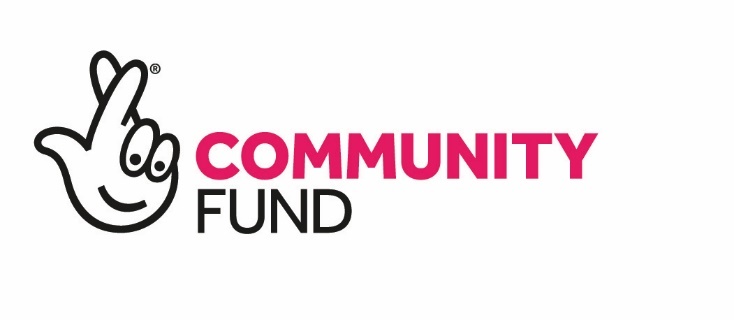 Grant AnnouncementDate: Thursday 20 May 2021Number of grants: 141Total Awarded: £6,850,708    Table 1: Grants awarded across all Northern Ireland     Table 2: Grants awarded in Antrim & NewtownabbeyTable 3: Grants awarded in Ards and North DownTable 4: Grants awarded in Armagh City, Bambridge & Craigavon.																Table 5: Grants awarded in BelfastTable 6: Grants awarded in Causeway Coast & GlensTable 7: Grants awarded in Derry City & StrabaneTable 8: Grants awarded in Fermanagh & OmaghTable 9: Grants awarded in Lisburn & CastlereaghTable 10: Grants awarded in Mid & East AntrimTable 11: Grants awarded in Mid UlsterTable 12: Grants awarded in Newry, Mourne & DownOrganisationLocationProject summaryAmount awardedFunding programmeAccord Northern Ireland Catholic Marriage Care ServiceAcross Northern IrelandAccord NI Catholic Marriage Care Service is using a £10,000 grant to provide training and an online counselling service to people from across Northern Ireland who need additional support than their helpline can provide.£10,000Awards for All Northern IrelandADDNI LimitedAcross Northern IrelandADDNI is using a £494,857 grant to run the Tackling ADHD: Young People Taking Charge project. The three-year project will support 700 young people with ADHD per year, across NI to overcome challenges so they can achieve their full social and academic potential. The project will increase low self-esteem, help manage challenging behaviours, encourage young people to become actively involved in the community, boost mental health, and reduce social isolation. Activities, which include peer support and parent support groups, will take place in their premises in Carryduff and Dungannon and in community venues across Northern Ireland.£494,857Empowering Young People Angel Eyes NIAcross Northern IrelandAngel Eyes NI in partnership with the Children’s Law Centre is using a £435,716 grant to support children and young people from across Northern Ireland who have a visual impairment and are in mainstream education. The five-year project is providing families with advocacy, legal advice and information to increase their understanding of the support available to them, be empowered to make decisions about their child’s education and be better informed to support them in their learning. The project will also give children and young people an increased understanding of their rights to equitable education. £435,716Empowering Young PeopleChildren's HeartbeatAcross Northern IrelandChildren’s Heartbeat is using a £6,600 grant to support families living with Congenital Heart Disease from across Northern Ireland. They will provide activity packs to support 400 families to take part in an online Teddy Bear’s Picnic and Christmas Heart Family party. They will also create an online paediatrics first aid resource for parents.£6,600Awards for All Northern IrelandDisability Pride NI (AssessoLoo)Across Northern IrelandDisability Pride NI (AssessoLoo), which is based in Saintfield, supports disabled people by providing mobile, accessible toilets at events. They are using a £10,000 grant to improve their website, upgrade their IT equipment and register with the eTenders platform to help them reach more clients. This will allow them to support more disabled people to attend events across Northern Ireland to improve their mental and physical wellbeing.£10,000Awards for All Northern IrelandFND MATTERS NIAcross Northern IrelandFND Matters NI is using a £1,290 grant to run an online conference which will raise awareness about Functional Neurological Disorder (FND). The conference will be open to everyone in Northern Ireland diagnosed with FND, their carers and health care professionals. £1,290Awards for All Northern IrelandMigrant Centre NI LtdAcross Northern IrelandThe Migrant Centre NI, which has offices in Belfast, Derry/Londonderry and Lurgan, has been awarded a £170,483 grant. The three-year project will support over 500 migrants and their families each year, who need help with their finances and mental health due to language and cultural barriers and the impact of COVID-19. The project is providing advice and support on debt, benefits, budgeting, and employment. £170,483People and CommunitiesNorthern Ireland Open Government Network Community Interest CompanyAcross Northern IrelandThe Northern Ireland Open Government Network engages people and organisations to champion for transparent government working and to help them shape decisions that impact on their lives. The organisation is using a £44,600 grant over 18 months to grow their network, set up two Local Action Hubs and apply open government strategies to support campaigns on issues important to people across Northern Ireland. £44,600NI Great IdeasParenting for NI LimitedAcross Northern IrelandParenting for NI is using a £9,978 grant to design and develop an online Parenting Hub which will provide a 24/7 resource of support for families from across Northern Ireland. The hub will provide a range of support tools on issues including behavourial issues, separation and bullying. The project will empower parents to use their parenting skills to improve the life of their child, reach out to parents who would not normally access services, and reduce parental stigma.£9,978Awards for All Northern IrelandPBC Foundation (UK) LtdAcross Northern IrelandThe PBC Foundation is a UK wide organisation which supports people living with Primary Biliary Cholangitis, a type of long-term liver disease. The project is using a £7,236 grant to buy IT equipment and train four volunteers in Northern Ireland so they can run online support sessions for their local members. The project will connect people who are isolated and improve their mental health and wellbeing.  £7,236Awards for All Northern IrelandPositive Life   Across Northern IrelandPositive Life is using a £200,000 grant to support 90 families who are living with or affected by HIV to improve their health and wellbeing. The grant, which is a two-year extension of their previous +Family Life project, will improve access to support for families across Northern Ireland, set up a community network of peer-led support, continue their therapeutic support sessions and activities, and run an online/telephone advice service. £200,000Reaching Out Supporting Families extension grantSENSEAcross Northern IrelandSENSE is using a £200,000 grant to support families across Northern Ireland where a child or a parent is affected by a deafblind or multi-sensory impairment. The grant, which is a two-year extension of their previous Touching Lives – Transforming Families project, will improve on their local services and peer support networks, raise awareness and share learning from their work, and continue to fund a family support worker in each Health and Social Care Trust area. £200,000Reaching Out Supporting Families extension grantThe Fellowship of Messines AssociationAcross Northern IrelandThe Fellowship of the Messines Association in Belfast is using an £8,700 grant to run a programme of talks and discussions in several areas of Northern Ireland on the theme of "Reflections on Centenaries & Anniversaries". The project will create opportunities for people from various backgrounds and political viewpoints to engage in open discussions. £8,700Awards for All Northern IrelandThe Fragile X SocietyAcross Northern IrelandThe Fragile X Society is using a £9,034 grant to raise awareness of Fragile X Syndrome, which is the most common inherited cause of learning disabilities. The project will set up a support network across Northern Ireland, deliver awareness raising roadshows and establish links with clinicians and health service providers. £9,034Awards for All Northern IrelandThe Prince's TrustAcross Northern IrelandThe Prince’s Trust is using a £9,920 grant to support 62 young people, aged 16-30, from across Northern Ireland who need additional help to access employment due to challenges from COVID-19. The project will provide learning and skills development activities and provide small grants to remove financial barriers for vulnerable young people to access education, employment, or training. £9,920Awards for All Northern IrelandTrue Harvest SeedsAcross Northern IrelandTrue Harvest Seeds in Downpatrick is using a £10,000 grant to carry out seed collection training programmes to community groups across Northern Ireland and improve their knowledge in local conservation.£10,000Awards for All Northern IrelandOrganisationLocationProject summaryAmount awardedFunding programmeA Safe Space to be Me LtdAntrim and NewtownabbeyA Safe Space to be Me, which has venues in Antrim and Crumlin, is using a £10,000 grant to set up a hub in Antrim, which will provide activities for young people to improve their health and wellbeing. £10,000Awards for All Northern IrelandCLASP community groupAntrim and NewtownabbeyCLASP community group in Newtownabbey is using a £10,000 grant to renovate their port-a-cabin into an office space with heating and new IT equipment. This will allow them to create a comfortable space to coordinate activities from.£10,000Awards for All Northern IrelandFitmoms & KidsAntrim and NewtownabbeyFitmoms and Kids in Newtownabbey is using a £10,000 grant to extend their premises. The work will allow mothers and their children to attend activities to improve their physical and mental health and be able to adhere to social distancing guidelines. The project will also run activities for children with ASD and their mothers and physical activities for teenagers.£10,000Awards for All Northern IrelandInter Estate PartnershipAntrim and NewtownabbeyInter Estate Partnership in Antrim is using a £9,983 grant to set up a learning suite in their premises. This will be used to run training for the local community and provide access to IT equipment for local families.£9,983Awards for All Northern IrelandListening EarAntrim and NewtownabbeyListening Ear in Newtownabbey is using an £8,500 grant to provide a therapy room and volunteer training in Cognitive Behavioural Therapy, welfare and debt advice. This will improve the mental health and wellbeing of people in the local community. £8,500Awards for All Northern IrelandRATH Community groupAntrim and NewtownabbeyRath Community Group in Rathcoole is using a £10,000 grant to provide gas and electric top-ups for people who are struggling to heat their homes due to financial difficulties from COVID-19. The project also provided access to digital equipment for local families. £10,000Awards for All Northern IrelandSt. Bernard’s Pre-school PlaygroupAntrim and NewtownabbeySt Bernard’s pre-school is a community-based playgroup in Newtownabbey. They are using a £10,000 grant to improve access to their outdoor area and to install soft play flooring to improve safety. £10,000Awards for All Northern IrelandSt. John Ambulance (N.I.)Antrim and NewtownabbeySt. John Ambulance, Antrim Unit, is using a £9,996 grant to replace and upgrade equipment so they can continue to deliver emergency and routine health care to the highest standards. The group will also buy IT equipment to enable them to deliver remote training to volunteers and update the community via their social media channels.£9,996Awards for All Northern IrelandOrganisationLocationProject summaryAmount awardedFunding programmeCuan Kids Community Pre-schoolArds and North DownThe community preschool, based in Portaferry, is using a £6,850 grant to improve levels of education and wellbeing for pupils and their parents during the pandemic. Part of the funding was used to provide home learning packs for pupils during home school. They also bought IT equipment for staff.£6,850Awards for All Northern IrelandDecorum NIArds and North DownDecorum NI in Bangor supports Ex Security Force members and their families. They are using a £1,660 grant to maintain an allotment, which is used by their members to improve mental health and reduce loneliness.£1,660Awards for All Northern IrelandEast End Residents AssociationArds and North DownEast End Residents Association, based in Newtownards, is using a £10,000 grant to run community activities, upgrade their IT facilities and help local residents who need extra support due to COVID-19 challenges. This will help to improve the health and wellbeing of the local community.£10,000Awards for All Northern IrelandPortico of Ards LtdArds and North DownPortico of Ards runs an arts and heritage centre in Portaferry. They are using a £9,630 grant to install security cameras to protect the equipment within their building which is used to deliver online performances to reduce loneliness and improve the wellbeing of members throughout the pandemic.£9,630Awards for All Northern IrelandSafer WatersArds and North DownSafer Waters in Bangor is using a £1,832 grant to buy teaching aids and rescue equipment. When restrictions allow, the project will deliver practical training and advice on water safety to community groups and schools.£1,832Awards for All Northern IrelandThe Link Family and Community CentreArds and North DownThe Link Family and Community Centre in Newtownards is using a £9,080 to recruit and support volunteers to help deliver activities for people in Bangor, Comber, Dundonald, Greyabbey, Kircubbin and Newtownards. The funding will support volunteers with travel expenses and provide training to gain skills and confidence.£9,080Awards for All Northern IrelandOrganisationLocationProject summaryAmount awardedFunding programmeBallaney Invincibles LOL 287Armagh City, Banbridge and CraigavonBallaney Invincibles LOL 287, based outside Dromore, is using a £10,000 grant to repair parts of their roof and replace all the slates. This will allow them to provide a safe and comfortable space to provide community activities which will improve wellbeing.£10,000Awards for All Northern IrelandDrumgor Detached Youth Work ProjectArmagh City, Banbridge and CraigavonDrumgor Detached Youth Work Project in Craigavon is using a £9,933 grant to run a health and wellbeing programme for young people in the local area. The project will help the young people improve their physical and mental health and create positive opportunities for them. £9,933Awards for All Northern IrelandHamiltonsbawn Cultural SocietyArmagh City, Banbridge and CraigavonHamiltonsbawn Cultural Society, which is based in Hamiltonsbawn Orange Hall outside Armagh, is using a £10,000 grant to buy IT and kitchen equipment and run activities to reduce isolation. The project will improve the group’s online support activities and increase the events they can hold in the hall once restrictions allow. £10,000Awards for All Northern IrelandHome-Start BanbridgeArmagh City, Banbridge and CraigavonHome-Start Banbridge is using a £9,942 grant to fund rent and travel costs, recruit and train new volunteers and contribute to staff costs, so the group can continue to run activities to improve the wellbeing of local families. £9,942Awards for All Northern IrelandLaurencetown, Lenaderg and Tullylish Community AssociationArmagh City, Banbridge and CraigavonLaurencetown, Lenaderg and Tullylish Community Association has been awarded a £196,620 grant. The four-year project is supporting 330 people over the age of 65 within Laurencetown, Lenaderg, Tullylish, Bleary, Gilford and Banbridge to reduce loneliness and isolation, and provide support with digital technology so they can stay connected. Services include befriending, carers respite, signposting, and ICT training. £196,620People and CommunitiesMagherabeg Rural Community AssociationArmagh City, Banbridge and CraigavonMagherabeg Rural Community Association, which is based outside Dromore, is using a £10,000 grant to refurbish a room in Magherabeg Orange Hall so it can be used for community activities to improve health and wellbeing. The room will be re-floored and plastered, they will install a hand sanitising station, and buy new furniture. £10,000Awards for All Northern IrelandOzanam Daycare LtdArmagh City, Banbridge and CraigavonOzanam Daycare in Lurgan is using a £10,000 grant to contribute to staff costs so they can continue to provide low-cost childcare for families in the local community.£10,000Awards for All Northern IrelandPortadown Wellness CentreArmagh City, Banbridge and CraigavonThe Portadown Wellness Centre is using a £9,980 grant to run activities for people in the community who are suffering from mental ill health, addiction, loneliness or isolation. Activities include pottery, yoga and cooking lessons to improve health and wellbeing and provide opportunities to connect with others.£9,980Awards for All Northern IrelandRichhill Building Preservation TrustArmagh City, Banbridge and CraigavonRichhill Building Preservation Trust in Co Armagh is using a £7,000 grant towards the cost of a celebration event of gaining PGI status of the Bramley apple at the end of harvest. PGI is Protected Geographical Indication status meaning that the apple is protected against imitation throughout the EU.£7,000Awards for All Northern IrelandThe Firs PlaygroupArmagh City, Banbridge and CraigavonThe Firs Playgroup in Armagh is using a £4,900 grant to refurbish the venue, including buying dividers to allow them to work with the children in smaller groups to reduce exposure to COVID-19.£4,900Awards for All Northern IrelandThe Pod Project (formerly known as The Donaghcloney Community Group)Armagh City, Banbridge and CraigavonThe Pod Project in Donaghcloney is using a £10,000 grant to run online classes and outdoor activities in their community garden. The project is open to the whole community, to help people build connections, provide support and give people some positivity in their lives.£10,000Awards for All Northern IrelandOrganisationLocationProject summaryAmount awardedFunding programmeAbbeyfield & Wesley Housing Association LimitedBelfastThe Abbeyfield & Wesley Housing Association works across several areas of Northern Ireland. The project is using an £8,285 grant to provide wellbeing and resilience resources for residents and care staff. This includes a range of live interactive online sessions including resilience and wellbeing workshops, dance and movement sessions and performances. £8,285Awards for All Northern IrelandBCT NI CICBelfastBCT NI in north Belfast is using a £9,900 grant to support young people at risk of becoming disengaged with education. The project will engage them in activities to identify their skills, set goals to reach their potential.£9,900Awards for All Northern IrelandBelfast City of SanctuaryBelfastBelfast City of Sanctuary in south Belfast is using an £8,250 grant to fund the Great Refugee Week Picnic in Ormeau Park in the summer, when restrictions allow. The picnic is an opportunity for refugees from various countries, cultures and religions to get together and meet new people and feel part of their local community.£8,250Awards for All Northern IrelandBelfast Unemployed    Resource Centre (Northern Ireland Trade Union Educational & Social Centre Ltd)BelfastBelfast Unemployed Resource Centre is using a £198,383 grant to support isolated ethnic minority families. The grant, which is a two-year extension of their previous Routes to Resilience project, is developing skills and confidence and helping people to be part of their community. The project is running volunteer-led English language classes, skills-building workshops and developing a peer support network. The project is also setting up a social enterprise which will run sewing classes, a clothing alterations service and provide bespoke clothing design particularly for African women and men. £198,383Reaching Out Supporting Families extension grantBelfast Unemployed Resource Centre (Northern Ireland Trade Union Educational & Social Centre Limited)BelfastBelfast Unemployed Resource Centre in north Belfast is using a £9,219 grant, on behalf of Diverse Youth Group, to increase digital skills and access to technology. The project will provide access to 20 laptops for Black, Asian, Minority and Ethnic children and young people so they can engage in social online activities and build their skills. £9,219Awards for All Northern IrelandBelvoir Community HubBelfastBelvoir Community Hub in south Belfast is using a £9,480 grant to recruit and train 4-6 local people to become Community Health Champions to improve health and wellbeing in the local area. The Champions will develop health and wellbeing plans, run health activities and develop relationships with local community and voluntary and statutory groups.£9,480Awards for All Northern IrelandBlackmountain Action GroupBelfastBlackmountain Action Group in west Belfast is using a £9,960 grant to run peer educator training for 10 young people aged 16-18 years old to help them reach their potential. The peer educators will plan and deliver social action projects to improve the local community, give them experience volunteering, and increase their employment opportunities. £9,960Awards for All Northern IrelandBremar Training CICBelfastBremar Training CIC in west Belfast is using a £10,000 grant to run mental health and wellbeing workshops to six local community groups. The project will also provide follow-up counselling to those who need additional support.£10,000Awards for All Northern IrelandCarrigart Youth and Community GroupBelfastCarrigart Youth and Community Group in west Belfast is using a £10,000 grant to re-start activities for young people that will improve their wellbeing and provide a safe environment. Activities include a summer scheme, intergenerational art mural, a community litter pick and weekly drop-in sessions.£10,000Awards for All Northern IrelandCause (NI) LimitedBelfastCause (NI) in east Belfast is using a £10,000 grant to contribute to the running costs of the organisation so they can continue to support carers of people with mental ill health.£10,000Awards for All Northern IrelandFoodstock LtdBelfastFoodstock in west Belfast is using a £10,000 grant to provide food to people in the local community who are isolating or struggling financially due to the pandemic.£10,000Awards for All Northern IrelandFootprints Women's CentreBelfastFootprints Women’s Centre in the Colin area of west Belfast is using a £9,500 grant to celebrate the organisation’s 30th anniversary, their award-winning services, and the many women and children who have contributed to the life of the centre and their local community. £9,500Awards for All Northern IrelandForthspring Inter Community GroupBelfastForthspring Inter Community Group in partnership with St Clare’s Primary School, Springfield Primary school and Relate Counselling, has been awarded a £499,999 grant. The three-year project will deliver activities to support families from the two west Belfast primary schools to get more involved in their child’s education, develop skills, make positive changes, and improve community cohesion and wellbeing. The project will lead to children feeling more positive and performing better in school. Many activities will be delivered on a cross-community basis and will include educational and creative programmes, exercise and wellbeing programmes, counselling, summer schemes, Lego therapy and lunchtime nurture groups. The project will also deliver training for teachers in the two schools. £499,999Empowering Young PeopleGood Shepherd Nursery SchoolBelfastGood Shepherd Nursery School in Poleglass, Belfast, is using a £10,000 grant to install a natural safety surface within their existing forest area which is open to the public. This will enable the area to safely be used again by local families, community groups and the Nursery children for fun and educational activities.£10,000Awards for All Northern IrelandGreenway Women's GroupBelfastGreenway Women’s Group in east Belfast is using a £9,994 grant to continue to fund a part-time staff member who provides support to women so they can access training and development opportunities to improve their lives.£9,994Awards for All Northern IrelandKids in ControlBelfastKids in Control in west Belfast is using a £9,795 grant to deliver a theatre programme for young people with learning disabilities, Autism Spectrum Disorder, mental health issues, from marginalised communities, or with difficult home environments. £9,795Awards for All Northern IrelandKids Together Belfast BelfastKids Together Belfast is using a £200,000 grant to support families with a child who has a disability, to improve their home life and health and wellbeing. The grant, which is a two-year extension of their previous Disability Matters project, is being used provide tailored family support, after schools’ clubs, training for parents, respite care, and transport.£200,000Reaching Out Supporting Families extension grantLagan CurrachsBelfastLagan Currachs in Belfast is using a £10,000 grant to fund the cost of building and transporting a community built currach. The boat can then be rowed on the River Lagan with community groups and the general public, bringing them together to enjoy team building, the environment and promote positive mental health. £10,000Awards for All Northern IrelandLagmore Youth ProjectBelfastLagmore Youth Hub in west Belfast, is using a £9,800 grant to buy equipment and provide activities for young people in the local area. The weekly activities will benefit around 300 young people each week, reducing isolation and improving health and wellbeing£9,800Awards for All Northern IrelandLifehub LimitedBelfastLifehub Limited, based in Townsend Enterprise Park, west Belfast, is using a £9,900 grant to enable them to support over 250 vulnerable families per week with food hampers. This will improve wellbeing for local people, many of whom are homeless, refugees or asylum seekers.£9,900Awards for All Northern IrelandMalvern Primary SchoolBelfastMalvern Primary School, which is based in the Shankill area of Belfast, is using a £10,000 grant to provide learning activities for parents at the school and the wider community, including residents at the neighbouring supported housing scheme for those with dementia. Workshops will cover topics including money management, wellbeing, computer safety and first aid.£10,000Awards for All Northern IrelandNorth Belfast Play Forum LtdBelfastNorth Belfast Play Forum is using a £7,600 grant to give young people the skills and confidence to tackle the social issues affecting them. Activities include team building, personal development, and training such as Suicide Awareness, and Equality, Diversity and Inclusion.£7,600Awards for All Northern IrelandREACH UKBelfastREACH UK based in east Belfast is using a £9,600 grant to cover revenue costs so they can continue to provide free advice, accredited training and bespoke workshops to the local community.£9,600Awards for All Northern IrelandShankill Women's CentreBelfastShankill Women’s Centre is using a £482,074 grant to create development opportunities for young women in north and west Belfast and support them to engage positively within their community. The three-year project is working with 30 young women per year, aged 15 to 25 years, who are facing challenges including poor mental health, lack of confidence, anti-social behaviour, homelessness, or lack of education. £482,074Empowering Young People South Belfast RoundtableBelfastSouth Belfast Roundtable is using a £10,000 grant to ensure that families seeking asylum have appropriate technology to access the Internet and language translation Apps. The project will reduce isolation, improve English language skills, support integration, increase employment opportunities and allow families to engage in social and educational projects.£10,000Awards for All Northern IrelandThe Fostering Network  BelfastThe Fostering Network is using a £200,000 grant to use trained foster carers to support children - who are at risk of going into care - to stay in their parent’s home. The grant is a two-year extension of their previous Step Up, Step Down project, which supported families in the South Eastern Health and Social Care Trust area. The project will continue to support families in this area and also develop a practice model and toolkit so the project can be replicated in another Trust area and eventually across Northern Ireland.£200,000Reaching Out Supporting Families extension grantThe Now Project LimitedBelfastThe Now Project in Belfast is using a £9,890 grant to run fitness activities for people with learning disabilities who have struggled during lockdown. The project includes learning sessions on healthy lifestyles, exercise challenges that can be completed at home and taster sessions to try a new activity in a safe space.£9,890Awards for All Northern IrelandUpper Andersonstown Community ForumBelfastUpper Andersonstown Community Forum in west Belfast is using a £10,000 grant to upgrade its internet access and website so they can deliver training and learning support to vulnerable young people.£10,000Awards for All Northern IrelandVC Glendale Cycling ClubBelfastThe VC Glendale Cycling Club in west Belfast is using a £10,000 grant to deliver a summer programme to engage up to 40 disengaged young people. The project will provide positive social activities following the challenges of lockdown.£10,000Awards for All Northern IrelandYouth Initiatives NIBelfastYouth Initiatives NI, which works in east and west Belfast, has been awarded a £500,000 grant. The four-year project will engage 400 young people per year in a positive experience of building a youth community in their local area and giving them opportunities to become leaders. Youth workers will mentor young people and help them improve their resilience, build skills, help them navigate their teenage years and make new friends. £500,000Empowering Young People OrganisationLocationProject summaryAmount awardedFunding programme1st Castlerock Scout GroupCauseway Coast and Glens1st Castlerock Scout Group is using a £10,000 grant to buy equipment and run activities for children and young people to improve health and wellbeing, build skills and confidence. The project is providing activity packs for when the Scouts meet online and camping equipment which can be used when restrictions allow. £10,000Awards for All Northern IrelandAshes to GoldCauseway Coast and GlensAshes to Gold, based outside Coleraine, is using a £10,000 grant to develop their angling centre to provide fishing activities to reduce isolation and help its members cope with mental and physical health issues.£10,000Awards for All Northern IrelandBallymaconnelly Renewal GroupCauseway Coast and GlensBallymaconnelly Renewal Group, based outside Rasharkin, is using a £9,900 grant to make improvements to their allotments so the local community can take part gardening and food growing activities to improve their health and wellbeing. £9,900Awards for All Northern IrelandBallyspallen Cricket ClubCauseway Coast and GlensBallyspallen Cricket Club, near Limavady, is using a £9,720 grant to improve their pavilion to create more space and install disabled toilets. This will provide a comfortable space for community groups to use for educational and social activities.£9,720Awards for All Northern IrelandBenbradagh Community SupportCauseway Coast and GlensBenbradagh Community Support in Dungiven is using a £9,986 grant to run a rural women’s network programme of activities to improve physical and mental health.£9,986Awards for All Northern IrelandKids Inn After School ClubCauseway Coast and GlensKids Inn After School Club, based in the Vale Centre in Greysteel, is using a £10,000 grant to upgrade their kitchen facilities so they can provide more space for the children at snack and mealtimes.£10,000Awards for All Northern IrelandSolas Wellbeing (formerly Solas Moyle)Causeway Coast and GlensSolas Wellbeing in Ballycastle is using a £500,000 grant for the Expanding our Wellbeing Community project. The five-year project will run relaxation, exercise and creative activities to improve the mental health of people in the Ballycastle and Glens areas. This includes daily drop-ins, meditation, craft, a walking group, drumming, coping strategies workshops, complementary therapies and counselling. The project will expand their services to the rural Glens area and recruit new volunteers so they can support more people.£500,000People and CommunitiesOrganisationLocationProject summaryAmount awardedFunding programme4RS Recycling C.I.C.Derry City and Strabane4RS Recycling C.I.C. in Derry/Londonderry is using a £10,000 grant to employ a van driver to collect unwanted items from local community members to be upcycled and sold in their shop at a low price to people who need essential furniture items.£10,000Awards for All Northern IrelandCastlederg Childcare Services LtdDerry City and StrabaneCastlederg Childcare Services is using a £9,500 grant to install two canopies at its family centre to create a sheltered space. The project will increase the time spent outdoors by the children, helping to improve motor skills, muscle strength, appreciation for the environment, and friendships.£9,500Awards for All Northern IrelandCity of Londonderry Orange Widows FundDerry City and StrabaneCity of Londonderry Orange Widows Fund is using a £3,150 grant to buy equipment, including laptops, to allow them to continue to run their support services.£3,650Awards for All Northern IrelandCircle of Support For Autism Families LimitedDerry City and StrabaneCircle of Support for Autism Families in Derry/Londonderry is using a £9,430 grant to cover essential running costs so they can open their new purpose-built centre. The centre includes a sensory room and soft playroom for children with Autism Spectrum Disorder and their families to reduce stress and anxiety following lockdown.£9,430Awards for All Northern IrelandCruise CentreDerry City and StrabaneCruise Centre, based in Eglinton, is using a £9,687 grant to develop a multi-purpose space to deliver road safety sessions for vulnerable young people, individuals and community groups.£9,687Awards for All Northern IrelandDerg Valley Arts and Leisure GroupDerry City and StrabaneDerg Valley Arts and Leisure Group, which is based in Castlederg, is using a £8,550 grant to buy equipment and create a pottery shed for older people in the area to use. This will allow the older people to use their creativity skills and produce something they are proud of. £8,550Awards for All Northern IrelandDestined Ltd   Derry City and StrabaneDestined is using a £200,000 grant to support isolated families who have a child with a learning disability. The grant, which is a two-year extension of their previous Five Circles Project, is being used to continue their support to families in rural Co Derry/Londonderry whose isolation has increased due to COVID-19 restrictions, while also working with statutory bodies to develop a model of their work to mainstream the project across the North West. £200,000Reaching Out Supporting Families extension grantGlen Development InitiativeDerry City and StrabaneGlen Development Initiative in Derry/Londonderry is using a £10,000 grant to develop their community garden, including creating a wild-flower meadow and an outdoor seating and kitchen area. This will allow activities to take place safely and improve health and wellbeing.£10,000Awards for All Northern IrelandSigersons GAADerry City and StrabaneSigersons GAA in Strabane is using a £9,200 grant to run physical activities face to face and online to improve health and wellbeing for people who are socially isolated and/or shielding from COVID-19.£9,200Awards for All Northern IrelandSion Mills Community ForumDerry City and StrabaneSion Mills Community Forum is using a £9,400 grant to run a fishing programme for 90 young people and men from the area. The project will provide an opportunity for people to safely connect with others through an outdoor socially distanced activity, make new friends and increase their confidence.£9,400Awards for All Northern IrelandSkeoge House Women's GroupDerry City and StrabaneSkeoge House Women’s Group in Derry/Londonderry is using a £7,860 grant to re-locate and buy furniture and equipment for their new premises. This will allow them to continue to support women in the local area, learn new skills and access a safe space to talk.£7,860Awards for All Northern IrelandSt Mary's Primary School Parent Teacher and Friends AssociationDerry City and StrabaneSt Mary’s Primary School Parent Teacher and Friends Association in Strabane is using a £10,000 grant to create an outdoor learning area for pupils and the wider community. The outdoor area will be accessible to wheelchairs and will include play equipment, seating, an outdoor stage, a sensory area, and a story telling area. £10,000Awards for All Northern IrelandSt. Eithne's Primary SchoolDerry City and StrabaneSt Eithne’s Primary School in Derry/Londonderry is using a £10,000 grant to buy outdoor play equipment for pupils, the neighbouring playgroup and children who attend the on-site youth club. The equipment will support relaxation and fun activities to improve wellbeing following lockdown. £10,000Awards for All Northern IrelandVoid Art CentreDerry City and StrabaneVoid Art Centre in Derry/Londonderry is using an £8,000 grant to develop a Youth forum called Void Explorers. The forum will research, experiment and create work in response to the exhibitions in the centre.£8,000Awards for All Northern IrelandZero Waste North WestDerry City and StrabaneZero Waste North West in Derry/Londonderry is using a £10,000 grant to employ a part-time staff member to set up and run a reusable nappy library. The project will contribute to the area becoming a Zero Waste City Region.£10,000Awards for All Northern IrelandOrganisationLocationProject summaryAmount awardedFunding programmeCleenish Community AssociationFermanagh and OmaghCleenish Community Association, based in Arney, Co Fermanagh, is using a £9,320 grant to refurbish and make improvements to their building. The newly renovated premises will provide a more suitable space for community events, training courses and meetings.£9,320Awards for All Northern IrelandMultiple Sclerosis Society Fermanagh Support GroupFermanagh and OmaghThe Multiple Sclerosis Society Fermanagh Support Group is using a £9,960 grant to provide counselling, therapeutic treatments, and activities for members to improve health and wellbeing.£9,960Awards for All Northern IrelandNewtownbutler Playgroup LtdFermanagh and OmaghNewtownbutler Playgroup is using a £9,528 grant to buy play resources, a photocopier and laptops. This will allow them to continue to provide support and activities for children attending the playgroup and be able to provide resources for families while at home due to COVID-19 restrictions.£9,528Awards for All Northern IrelandOmagh Forum for Rural AssociationsFermanagh and OmaghOmagh Forum for Rural Associations is using a £10,000 grant to carry out a feasibility study and work with the local community to develop a Healthy Living Network that will improve health and wellbeing for people in Omagh and the surrounding areas.  £10,000Awards for All Northern IrelandOmagh Men's ShedFermanagh and OmaghOmagh Men’s Shed is using a £10,000 grant to install a shed at their allotment site which will be used to deliver workshops. Activities includes gardening skills, crafts, and woodwork, to build skills and reduce isolation for members of the shed. Some workshops will also be open to the wider community to attend.£10,000Awards for All Northern IrelandTrillick Arts & Cultural SocietyFermanagh and OmaghTrillick Arts and Cultural Society has been awarded an £88,175 grant. The five-year project is developing their premises and running activities for the local community to improve their mental health and learn new skills. The project will install storage, a unisex accessible toilet, and create a community garden which includes a covered accessible performance area. The garden will be used by people of all ages to take part in activities including gardening, an annual Earth Day celebration, and workshops to improve children’s understanding of society and its impact on the environment. £88,175People and CommunitiesOrganisationLocationProject summaryAmount awardedFunding programmeCarryduff Play Care CentreLisburn and CastlereaghCarryduff Play Care Centre is using an £8,460 grant to increase outdoor learning opportunities for the children and adhere to social distancing guidelines. The project will install an outdoor playroom, buy waterproof puddle suits to keep the children warm and dry in all weathers, and install shelters for the parents to queue in at drop off and collect times.£8,460Awards for All Northern IrelandCarryduff Regeneration ForumLisburn and CastlereaghCarryduff Regeneration Forum is using a £990 grant to buy three iPads to allow group representatives to meet online with members of the local community and external agencies so they can plan their new community garden and activities.£990Awards for All Northern IrelandLisburn and District Scout CouncilLisburn and CastlereaghLisburn and District Scout Council is using a £10,000 grant to install an accessible toilet block and drinking water supply at their new woodland space in Lisburn. This will allow young people, including scouts, schools and youth groups, to safely explore and enjoy a range of outdoor activities in the area and learn environmental life skills projects.£10,000Awards for All Northern IrelandTime to SoarLisburn and CastlereaghTime to Soar is using a £10,000 grant to develop activities at Maghaberry Prison which would improve mental health and provide opportunities to learn new skills.£10,000Awards for All Northern IrelandOrganisationLocationProject summaryAmount awardedFunding programmeAssociation of Parents and Friends of St Paul’s Primary SchoolMid and East AntrimThe Association of Parents and Friends of St Paul’s Primary School, which is based in Ahoghill, near Ballymena, is using a £10,000 grant to enhance their outdoor space. This is a vital community facility which will be open to the wider community of Ahoghill and people from the local nursing home for activities. £10,000Awards for All Northern IrelandAughafatten Royal Blues 1184Mid and East AntrimAughafatten Royal Blues 1184, based outside Broughshane, is using a £10,000 grant to renovate part of their Orange Hall and make improvements to the kitchen and bathroom. This will enable them to host a wider variety of activities and community events. £10,000Awards for All Northern IrelandBroughshane LOL 503Mid and East AntrimBroughshane LOL 503 is using a £10,000 grant to renovate their Orange Hall by water-proofing an external wall, making the ground floor open plan, and improving the kitchen and storeroom. This will enable them to host more activities and socially distanced community events.£10,000Awards for All Northern IrelandCarrick ConnectMid and East AntrimCarrick Connect is using a £10,000 grant to run a mentoring service for young people to develop life skills and help make positive choices for their future. The project will also run a telephone line for young people and their families to gain advice, support and be signposted to relevant agencies.£10,000Awards for All Northern IrelandGlenravel Social CommitteeMid and East AntrimGlenravel Social Committee, which is based near Ballymena, is using a £1,139 grant to bring two choirs of people of all ages together virtually to record a song. The project will give them an opportunity to reconnect with their fellow choir members, reduce isolation and give all members something to look forward to.£1,139Awards for All Northern IrelandGood Morning BallymenaMid and East AntrimGood Morning Ballymena is using a £10,000 grant to help them engage with their members and reduce anxiety and isolation. The project will give members a monthly surprise to lift their spirits, help them connect and occupy some of their time.£10,000Awards for All Northern IrelandGreenisland Football ClubMid and East AntrimGreenisland Football Club is using a £10,000 grant to provide weekly hot meal deliveries, together with a chat and medicine run for older people in the area. When COVID-19 restrictions allow, this will change to a weekly luncheon club and mental health café for older people at their clubhouse. £10,000Awards for All Northern IrelandJubilee Community Benefit SocietyMid and East AntrimJubilee Community Benefit Society, which is based in the village of Glynn, is using a £9,996 grant to make improvements to their building to provide a safe, warm space for their volunteers to use. The project includes installing an efficient heating system, electrical work, and installing an irrigation system in the garden which will help the group develop their food production income. £9,996Awards for All Northern IrelandLarne Community Care CentreMid and East AntrimLarne Community Care Centre is using a £10,000 grant to provide support to the local community to improve their health and wellbeing. The project includes drop-in sessions, an advice helpline, monthly information sessions, and creation of a support pack which includes signposting and mental health support materials.£10,000Awards for All Northern IrelandLarne Well-being HubMid and East AntrimLarne Well-being hub has been awarded a £188,795 grant. The three-year project is improving mental health and wellbeing for people in the community who are facing challenges and need support. The project is running a programme of workshops such as parenting and resilience building, drop-in support groups, targeted counselling and opportunities for socialising with people who understand their feelings. The project will also offer specialised trauma counselling to those who need it.£188,795People and CommunitiesTeam JVC Community TrustMid and East AntrimTeam JVC Community Trust is using a £93,060 grant to employ a Carrickfergus Foodbank Project Co-ordinator to help people in need. Over five years the co-ordinator will manage the team of volunteers, represent the foodbank at meetings and events, engage with referral agencies and supermarkets, implement online referrals, and maintain the Foodbank database. The co-ordinator will also be responsible for safeguarding and training volunteers.  £93,060People and CommunitiesTeam JVC Community TrustMid and East AntrimTeam JVC Community Trust in Carrickfergus is using a £9,600 grant to provide counselling sessions to people in Carrickfergus and Rathcoole who need additional support to improve their mental health and wellbeing.  £9,600Awards for All Northern IrelandTurning Point NIMid and East AntrimTurning Point NI, which is based in Ballymena and operates across the Northern Health and Social Care Trust area, is using a £10,000 grant to introduce holistic therapies at their new Revive Centre. Therapies include reflexology, massage and reiki treatments that will improve mental wellbeing and physical health. £10,000Awards for All Northern IrelandWomen’s Aid Antrim, Ballymena, Carrickfergus, Larne and Newtownabbey  Mid and East AntrimWomen’s Aid Antrim, Ballymena, Carrickfergus, Larne and Newtownabbey is using a £200,000 grant to support families in the Northern Health and Social Care Trust area who have experienced domestic violence and prevent the family reaching a crisis situation. The grant, which is a two-year extension of their Family First project, is developing their current work and expanding the number of families they can help by replicating the Families First model in other Women’s Aid groups in the Trust area£200,000Reaching Out Supporting Families extension grantWomen's Aid Antrim, Ballymena, Carrickfergus, Larne and NewtownabbeyMid and East AntrimWomen's Aid Antrim, Ballymena, Carrickfergus, Larne and Newtownabbey has been awarded a £277,144 grant. Over five years the project will work with older women and organisations in the Antrim and Newtownabbey and Mid and East Antrim Council areas, to increase awareness about domestic abuse and provide greater services and protection for women aged 55 and over. £277,144People and CommunitiesOrganisationLocationProject summaryAmount awardedFunding programme1st Aughnacloy ScoutsMid UlsterThe 1st Aughnacloy Scouts is using a £9,900 grant to install a covered outdoor area which can be used by the group to run activities all year round.£9,900Awards for All Northern IrelandBenburb Community PlaygroupMid UlsterBenburb Community Playgroup is using a £10,000 grant to install a canopy in their outdoor area and buy outdoor play equipment. The project will increase the time the children can spend outdoors and improve outdoor learning opportunities.£10,000Awards for All Northern IrelandCoalisland & District Community Food BankMid UlsterCoalisland & District Community Food Bank, which is based in Saint Patrick’s Hall, is using a £10,000 grant to refurbish its premises. The project will create a new space to use as an office for the foodbank and a private room to deliver associated counselling and advice services.£10,000Awards for All Northern IrelandCookstown MS Help and SupportMid UlsterCookstown MS Help and Support group is using a £10,000 grant to support members and help them feel connected through Zoom meetings, providing activity packs and buying video doorbells. £10,000Awards for All Northern IrelandDerryoghill LOL NO3Mid UlsterDerryoghill LOL NO3, which is near Moy, is using an £8,695 grant to buy PPE, IT and kitchen equipment to help the group gradually start to re-open their venue following the COVID-19 pandemic. The project will help to bring people together, improve wellbeing and reduce loneliness.£8,695Awards for All Northern IrelandDungannon Multiple Sclerosis Support GroupMid UlsterDungannon Multiple Sclerosis Support Group has been awarded a £197,000 grant. The three-year project will run a health and wellbeing programme for people who are affected by Multiple Sclerosis, to help them manage their pain and improve their mental health and mobility, which will help them to live independently for longer. It will also boost self-confidence and provide opportunities to develop friendships with others in their community.£197,000People and CommunitiesLiberty ChurchMid UlsterLiberty Church in Cookstown is using a £10,000 grant to pay salary costs, counselling support, and provide volunteer, staff and committee training. The project will provide services and activities to reduce loneliness and isolation and improve wellbeing for people who are facing challenges due to COVID-19. £10,000Awards for All Northern IrelandLisnagleer Community GroupMid UlsterLisnagleer Community Group, based outside Dungannon, is using a £10,000 grant to install an insulated portable cabin with a walkway connected to their main building. This extra space will allow them to run more activities for their older peoples' groups, health and wellbeing classes and meetings.£10,000Awards for All Northern IrelandNiamh Louise FoundationMid UlsterNiamh Louise Foundation in Dungannon is using a £10,000 grant to make improvements to their garden area and install a play area. This will provide a safe place outdoors for families who are affected by suicide to improve their mental health and wellbeing and allow staff to work with the children and young people through play.£10,000Awards for All Northern IrelandRingsend Community GroupMid UlsterRingsend Community Group is using a £10,000 grant to replace the roof of Ringsend Orange Hall near Moneymore. This will allow them to safely and comfortably deliver educational and community activities.£10,000Awards for All Northern IrelandSouth Tyrone Empowerment Programme    Mid UlsterSouth Tyrone Empowerment Programme (STEP) is using a £200,000 grant to support families from ethnic minority communities in the Mid Ulster council area and Armagh city area to strengthen their connections to the wider community and services. The grant, which is a two-year extension of their Linking Families and Communities project, will continue to fund family support workers to deliver a similar service to a reduced number of families each year. Families will be supported to transition to other support services and STEP will ensure the project model is taken on board by the statutory agencies and community organisations they work with to change their future practise. £200,000Reaching Out Supporting Families extension grantOrganisationLocationProject summaryAmount awardedFunding programmeAdvocacy VSVNewry, Mourne and DownAdvocacy VSV in Newry is using a £2,200 grant to fund a staff member to continue their support to and advocate for victims of sexual violence in the Southern Health and Social Care Trust area, as they navigate through the Criminal justice System. £2,200Awards for All Northern IrelandBurren Community Forum LtdNewry, Mourne and DownBurren Community Forum is using a £9,200 grant to upgrade their fire security, produce an events bulletin and help fund the centre's running costs. The project will ensure the venue is safe and available for the community to use to improve health and wellbeing.£9,200Awards for All Northern IrelandCrisis Cafe CICNewry, Mourne and DownThe Crisis Cafe in Newry is using a £10,000 grant to run a friendship café for vulnerable young people. The project will organise group activities and support the young people to improve their mental health and wellbeing.£10,000Awards for All Northern IrelandCullyhanna Community GroupNewry, Mourne and DownCullyhanna Community Group is using a £9,997 grant to buy equipment so the group can open their facility safely to bring people together for activities and feel connected again. The project will buy PPE, perspex screens, plastic washable chairs, cleaning products, and a dishwasher.£9,997Awards for All Northern IrelandLislea Men's ShedNewry, Mourne and DownLislea Men’s Shed is using a £6,717 grant to buy equipment and run a photography project. The group will create framed portraits of each member which will be hung in the shed as personal record of their contribution. The project will also fund the building of a display cabinet for all the group’s photo albums.£6,717Awards for All Northern IrelandMayobridge GACNewry, Mourne and DownMayobridge GAC is using a £10,000 grant to contribute to the cost of refurbishing their kitchen area. This will allow more community activities and events to take place here when restrictions allow, which will bring people together and reduce isolation.£10,000Awards for All Northern IrelandNaiscoil Shliabh gCuilinnNewry, Mourne and DownNaíscoil Shliaibh gCuilinn, which is based in the Pastoral Centre in Jonesborough, is using a £10,000 grant towards furnishing their new premises in a purpose-built nursery unit in the village. The new facility will allow the group to provide a safer and child friendly environment for preschool education. £10,000Awards for All Northern IrelandNewcastle Glees Musical SocietyNewry, Mourne and DownNewcastle Glees Singers Musical Society is using a £10,000 grant to replace their heating system and to carry out repairs to their roof. This will allow them to use their premises again when restrictions allow.  £10,000Awards for All Northern IrelandRiver Valley Development Association LtdNewry, Mourne and DownRiver Valley Development Association in Kilkeel is using a £10,000 grant to build a large outdoor covered space in the style of a traditional ‘hay shed’ which can be used for community activities to improve health and wellbeing. Skilled volunteers will help build the shed.£10,000Awards for All Northern IrelandSaphara LimitedNewry, Mourne and DownSaphara Limited is using a £10,000 grant to run a series of workshops for schools, exploring issues around sectarianism, racism, inclusion and identity. The project will give young people confidence, knowledge and a voice to contribute towards a peaceful society.  £10,000Awards for All Northern IrelandSir Hans Sloane Education and Visitor CentreNewry, Mourne and DownSir Hans Sloane Education and Visitors Centre in Killyleagh is using a £10,000 grant to create a covered outdoor area which can be used for activities and a one-way system through the building. Young people will be invited to help work on the outdoor area to gain new skills and improve their mental health and self-esteem. The one-way system will allow the centre to adhere to social distancing and allow classes for older people to take place.£10,000Awards for All Northern IrelandYMCA NewcastleNewry, Mourne and DownGreenhill YMCA is using a £10,000 grant to create a support hub for young people in the Newcastle area to improve learning and mental health. This will include an after schools’ project with a small youth cafe space for educational support, internet access, opportunities for socialising, mentoring, and signposting to other support services.£10,000Awards for All Northern Ireland